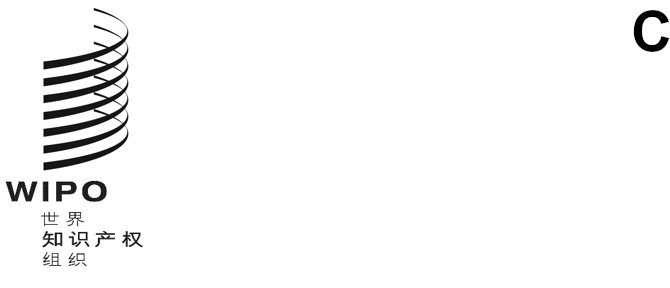 WO/CC/79/1原文：英文日期：2021年1月15日产权组织协调委员会第七十九届会议（第28次特别会议）
2020年12月3日，日内瓦议　程经产权组织协调委员会批准.	会议开幕.	通过会议议程见本文件。.	任命副总干事和助理总干事.	会议简要报告.	会议闭幕[文件完]